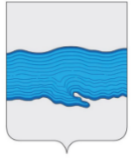 Совет Плесского городского поселенияПриволжского муниципального районаИвановской областиРЕШЕНИЕг. Плес от «25» октября 2021 г.                                                                                                № 29О внесении изменений в решение Совета Плесского городского поселения от 26.03.2020 г. № 6 «О введении на территории Плесского городского поселения Приволжского муниципального района Ивановской области режима повышенной готовности»На основании Поручения Правительства Российской Федерации от 26.03.2020 г. № ММ-П12-2363кв, Постановления Правительства Российской Федерации от 02.04.2020 г. № 417 «Об утверждении Правил поведения, обязательных для исполнения гражданами и организациями, при введении режима повышенной готовности или чрезвычайной ситуации», Указа Губернатора Ивановской области от 17.03.2020 г. №23-уг «О введении на территории Ивановской области режима повышенной готовности»,  в соответствии с федеральными законами от 21.12.1994 №68-ФЗ «О защите населения  и территорий от чрезвычайных ситуаций природного и техногенного характера», от 06.10.2003 N 131-ФЗ «Об общих принципах организации местного самоуправления в Российской Федерации», в целях предотвращения распространения новой коронавирусной инфекции (COVID-2019) на территории Плесского городского поселения , Совет Плесского городского поселения РЕШИЛ:1. Внести изменения в решение Совета Плесского городского поселения от 26.03.2020г. № 6 «О введении на территории Плесского городского поселения Приволжского муниципального района Ивановской области режима повышенной готовности» (в редакции решений Совета Плесского городского поселения от 01.04.2020 г. №8, от 06.04.2020 г. №9, от 12.05.2020 г. №16, от 01.06.2020 №18):Дополнить решение частью 1_1 следующего содержания:«1_1. Установить, что распространение новой коронавирусной инфекции (COVID-2019) является в сложившихся условиях чрезвычайным и непредотвратимым обстоятельством, повлекшим введение режима повышенной готовности в соответствии с Федеральным законом от 21.12.1994 №68-ФЗ «О защите населения и территорий от чрезвычайных ситуаций природного и техногенного характера», который является обстоятельством непреодолимой силы»1.2 Часть 2 решения читать в новой редакции:«2. До снятия режима повышенной готовности:2.1.  Осуществлять заселение и оказание услуг туристам и отдыхающим в частных гостиницах, домах отдыха и санитарно-курортных учреждениях, расположенных на территории Плесского городского поселения,  в соответствии с пунктом 15 Указа Губернатора Ивановской области от 17.03.2020 № 23-уг «О введении на территории Ивановской области режима повышенной готовности»;2.2. Разрешить посещение города Плеса организованными группами туристов  с соблюдением требований пункта 30 Указа Губернатора Ивановской области от 17.03.2020 № 23-уг «О введении на территории Ивановской области режима повышенной готовности».»1.3 Часть 3 решения читать в новой редакции:«3. Обязать граждан в возрасте 65 лет и старше, а также,  граждан, состоящих на диспансерном учете в связи с сердечно-сосудистыми, онкологическими заболеваниями, сахарным диабетом, хроническими заболеваниями органов дыхания соблюдать свою изоляцию на дому до улучшения санитарно- эпидемиологической ситуации, за исключением:- обращения за медицинской помощью и случаев иной прямой угрозы жизни и здоровью,- посещения пунктов вакцинации для прохождения вакцинации с использованием вакцин для профилактики новой коронавирусной инфекции (COVID-2019), пошедших государственную регистрацию,- посещение объектов розничной торговли, реализующих продовольственные товары первой необходимости, аптек и аптечных пунктов,- совершения прогулок, выгула домашних животных и выноса отходов до ближайшего места накопления отходов.         Ограничения, указанные в настоящем пункте, не распространяются:          на лиц, прошедших полный курс вакцинации против новой коронавирусной инфекции (COVID-2019), вызываемый вирусом SARS-CoV-2, с использованием вакцины, прошедшей государственную регистрацию;          на лиц, имеющих медицинский документ, подтверждающий выявление у них антител класса G (IgG) к вирусу SARS-CoV-2, выданный не ранее 01.05.2021.»1.4  Часть 3.1 дополнить абзацем следующего содержания:«Ограничения, указанные в настоящем пункте, не распространяются:          на лиц, прошедших полный курс вакцинации против новой коронавирусной инфекции (COVID-2019), вызываемый вирусом SARS-CoV-2, с использованием вакцины, прошедшей государственную регистрацию;          на лиц, имеющих медицинский документ, подтверждающий выявление у них антител класса G (IgG) к вирусу SARS-CoV-2, выданный не ранее 01.05.2021.»1.5  Часть 3.2 решения читать в новой редакции:«3.2 Обязать граждан при нахождении на улице и в других общественных местах соблюдать дистанцию до других граждан не менее 1,5 метра, за исключением случаев:оказания услуг по перевозке пассажиров и багажа в общественном транспорте, услуг общественного питания на открытых верандах при стационарных предприятиях общественного питания;совместного нахождения на улице и в других общественных местах родителей (законных представителей) с несовершеннолетними детьми, совместно проживающих членов семьи;выполнения гражданами служебных (должностных) обязанностей, направленных на оказание медицинской и социальной помощи, обеспечение санитарно-эпидемиологического благополучия, противодействие преступности, охрану общественного порядка и собственности.Обязать граждан при нахождении в общественном транспорте, включая легковое такси, нежилых зданиях, строениях, сооружениях (помещениях в них), подъездах жилых домов, на улице при контакте с другими людьми (за исключением лиц, совместно проживающих в одном помещении) использовать средства индивидуальной защиты органов дыхания (повязки, маски, респираторы или иные изделия, их заменяющие), закрывающие рот и нос таким образом, чтобы данные средства индивидуальной защиты органов дыхания были надежно закреплены для минимизации промежутков между лицом и средствами индивидуальной защиты органов дыхания, и рук (перчатки или средства для обработки рук (кожные антисептики).Ограничения, указанные в абзаце пятом настоящего пункта, не распространяются на случаи, предусмотренные нормативными правовыми актами Ивановской области, в которых использование средств индивидуальной защиты не обязательно.»1.6 Дополнить решение частью 3.5 следующего содержания:«3.5 Рекомендовать руководителям организаций независимо от организационно-правовой формы и формы собственности, расположенных на территории Плесского городского поселения, рассмотреть возможность организации внесения изменений в коллективные договоры (соглашения), локальные нормативные акты в части установления работникам, которые прошли полный курс вакцинации против новой коронавирусной инфекции (COVID-2019), вызываемой вирусом SARS-CoV-2, с использованием вакцины, прошедшей государственную регистрацию, дополнительной гарантии в виде двух дополнительных оплачиваемых дней отдыха с соблюдением требований, установленных Трудовым кодексом Российской Федерации.»1.7 Часть 4 решения читать в новой редакции:«4. До снятия режима повышенной готовности:4.1. Приостановить проведение на территории Плесского городского поселения досуговых, развлекательных, зрелищных, культурных, физкультурных, спортивных, выставочных, просветительских, рекламных и иных подобных мероприятий с очным присутствием граждан, а также оказание соответствующих услуг, в том числе в парках культуры и отдыха, на аттракционах, пляжах и в иных местах массового посещения граждан;  4.2. Осуществлять работу ресторанов, кафе, столовых, буфетов, баров, закусочных и иных предприятий общественного питания с учетом требований регламента порядка работы указанных организаций, утвержденного Правительством Ивановской области.»2. Контроль за выполнением настоящего решения возложить на Администрацию Плесского городского поселения. 3. Опубликовать решение в официальном издании нормативно-правовых актов Совета и Администрации «Вестник Совета и Администрации Плесского городского поселения».4. Настоящее решение вступает в силу с момента опубликования.Председатель Совета Плесского  городского поселения                                                                                   Т.О. КаримовВрип главы Плесского городского поселения                                            И.Г. Шевелев